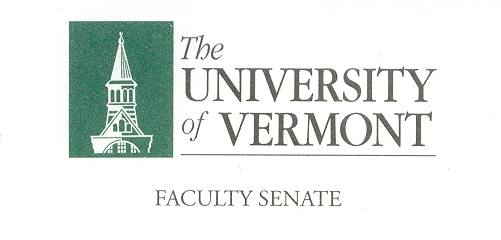 Financial & Physical Planning CommitteeNovember 4, 20193:00-4:30pmWaterman 427aAgenda3:00 Approval of October minutes3:05 Report from BOT BFI, Terri & Don3:15 Discussion of FPPC Charge3:25 Latest data on cost of instruction from Delaware Study, Donhttps://www.uvm.edu/sites/default/files/UVM-Office-of-Institutional-Research/other-files/delaware-planning-presentation.pdf3:45 Update on budget planning for next fiscal year, Richard CateCharge of the Financial & Physical Planning CommitteeThis committee shall have responsibility for matters relating to planning and use of the institution's physical resources and for matters related to the formulation of the University budget with the exception of items subject to collective bargaining.  It shall assist in the formulation of the University budget so that the Bylaws reflect the instructional, intellectual, and service priorities of the institution.  The committee shall assume responsibility for informing the administration of educational priorities and needs and see that these are considered in all planning.  It shall seek advice from the various academic units relative to planning for physical facilities, environmental resources, and the allocation of space, and make recommendations to assure effective and responsible use of resources.  It shall maintain close liaison with all appropriate subcommittees of the Board of Trustees as well as all appropriate administrative offices and committees in its areas of responsibility.